      Woodland Rotary  Endowment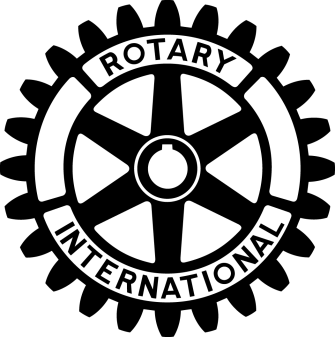                                   A 501 (c) 3 Corporation                                                       PO Box 31, Woodland, CA 95776    EIN 68-0270150Endowment Board Meeting5:30 pm, Tuesday, 20 Feb 2018Steve’s Pizza (on me)AgendaDirectors:  Gary Wegener President; Mark Ullrich Treasurer; Bob Moeller, Roy Holmes, Chuck Maltese, Bob Nakken, Tony Delevati, Ken Nordgren, Tom Schwarzgruber. Call to orderApproval of minutes of 30 January 2018Treasurers Report – believe no change from Jan report (Mark Ullrich)Old Business  FFA accounts-nothing new to reportNew BusinessDiscussion about the organization and past/future focus of the Board.  Attached are the Articles of Incorporation and the Bylaws (for future reference).Next Board meeting:  March 27th 5:30???